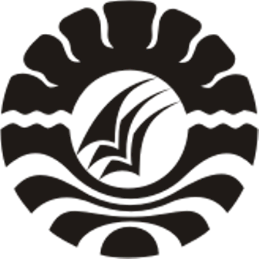 KEEFEKTIVAN PROSES PEMBELAJARAN KEAKSARAAN DASARDI KELOMPOK BELAJAR ARABIKA 2 BINAAN SANGGAR KEGIATAN BELAJAR (SKB) GOWA DI DESA BILANGRENGI KECAMATAN PARIGIKABUPATEN GOWASKRIPSIDiajukan untuk Memenuhi Sebagian Persyaratan Guna Memperoleh Gelar Sarjana Pendidikan Pada JurusanPendidikan Luar Sekolah Fakultas Ilmu Pendidikan Universitas Negeri MakassarOlehAKHMAD SUYATNONIM. 094 204 001JURUSAN PENDIDIKAN LUAR SEKOLAHFAKULTAS ILMU PENDIDIKANUNIVERSITAS NEGERI MAKASSAR2013PENGESAHAN SKRIPSISkripsi diterima oleh Panitia Ujian Skripsi Fakultas Ilmu Pendidikan Universitas Negeri Makassar, dengan SK Dekan No. 2013/UN36.4/PP/2013 tanggal 14 Februari 2013 untuk memenuhi sebagian persyaratan memperoleh gelar Sarjana Pendidikan pada jurusan Pendidikan Luar Sekolah pada hari/tanggal, jum’at 1 Maret 2013.						       Disahkan oleh :						       An. Dekan						       PD Bidang Akademik FIP UNM  						      Drs. M. Ali Latif Amri, M. Pd						      NIP. 19611231 198702 1 045Panitia UjianKetua	: Drs. Andi Mappincara, M. Pd	     (...................................)Sekretaris	: Dr. H. Syamsul Bakhri Gaffar, M. Si  (...................................)Pembimbing I	: Drs. Firdaus Hasan, M.Si	    (...................................)Pembimbing II	: Dr. H. M. Ali Latief, M.Pd	    (...................................)Penguji I		: Dra. Hj. Bulkis Said, M.Si	    (...................................)Penguji II		: Drs. M. T. Parumbuan, M.Si     (...................................)PERSETUJUAN PEMBIMBINGSkripsi dengan judul “Keefektivan proses pembelajaran Keaksaraan Dasar di kelompok belajar Arabika 2 Binaan Sanggar Kegiatan Belajar (SKB) Gowa di Desa Bilangrengi Kecamatan Parigi Kabupaten Gowa”.Nama 			: Akhmad SuyatnoNomor Stambuk 	: 094 204 001Jurusan 		: Pendidikan Luar SekolahFakultas 		: Ilmu PendidikanSetelah diperiksa dan diteliti telah memenuhi syarat untuk di ujikan.Makassar,    Maret 2013Pembimbing I 					Pembimbing IIDrs. Firdaus Hasan, M.Si 				Dr. H. M Ali Latief, M.PdNIP. 19500801 197903 1 002 			NIP. 19520710 197903 1 001DisahkanKetua Jurusan PLS FIP UNMDr. H. Syamsul Bakhri Gaffar, M.SiNIP. 19541203 198003 1 001PERNYATAAN KEASLIAN SKRIPSISaya yang bertanda tangan di bawah ini:Nama 	: 	Akhmad SuyatnoNomor Stambuk 	: 	094 204 001Jurusan 	: 	Pendidikan Luar SekolahJudul Skripsi	: 	Keefektivan Proses Pembelajaran Keaksaraan Dasar di      Kelompok Belajar Arabika 2 Binaan Sanggar Kegiatan Belajar (SKB) Gowa di Desa Bilangrengi Kecamatan Parigi Kabupaten Gowa Menyatakan dengan sebenarnya bahwa skripsi yang saya tulis ini benar merupakan hasil karya saya sendiri dan bukan merupakan pengambil alihan tulisan atau pikiran orang lain yang saya akui sebagai hasil atau pikiran sendiri. Apabila dikemudian hari terbukti atau dibuktikan bahwa skripsi ini hasil jiplakan, maka saya bersedia menerima sanksi atas perbuatan tersebut sesuai ketentuan yang berlaku.                              					   Makassar,       Maret 2013   Yang membuat pernyataan      AKHMAD SUYATNOMOTTO“Jadikanlah ilmu berguna bagi diri sendiri dan orang lain”		“kesuksesan yang hakiki itu butuh perjuangan dan kerja keras........  “karya ini  kuperuntukkan untuk kedua orang tua saya, teman-teman saya yang sudah banyak membantu saya dalam menggapai kesuksesan.”ABSTRAKAKHMAD SUYATNO .2012. Keefektivan proses pembelajaran keaksaraan dasar di kelompok belajar Arabika 2 Binaan Sanggar Kegiatan Belajar (SKB) Gowa di Desa Bilangrengi Kecamatan Parigi Kabupaten Gowa. Pembimbing Skripsi oleh  Drs. Firdaus Hasan, M.Si dan Dr. H. M. Ali Latief, M.Pd Jurusan Pendidikan Luar Sekolah Fakultas Ilmu Pendidikan Universitas Negeri Makassar.Penelitian ini mengkaji tentang Keefektivan Proses Pembelajaran Keaksaraan Dasar di Kelompok Belajar Arabika 2 Binaan Sanggar Kegiatan Belajar (SKB) Gowa di Desa Bilangrengi Kecamatan Parigi Kabupaten Gowa. Fokus masalah dalam penelitian ini adalah Bagaimanakah Gambaran Keefektivan Proses Pembelajaran Pendidikan Keaksaraan Dasar di Kelompok Belajar Arabika 2 Binaan Sanggar Kegiatan Belajar (SKB) Gowa di Desa Bilangrengi Kecamatan Parigi Kabupaten Gowa. Penelitian ini menggunakan pendekatan kualitatif dengan jenis penelitian deskriptif. Unit analisis adalah penyelenggara terdiri dari satu orang tutor satu orang pengelolah dan 10 orang warga belajar. Pengumpulan data dilakukan dengan dokumentasi dan wawancara. Teknik analisis data menggunakan analisis deskriptif kualitatif. Hasil penelitian menunjukkan bahwa pada penelitian ini terdiri atas 3 tahap yaitu: (1) Tahap perencanaan  terdiri dari:   a) pendataan terhadap calon warga belajar.; b) identifikasi kebutuhan warga belajar; c) pengelompokan warga belajar. d) menyiapkan bahan pembelajar        (2) Tahap pelaksanaan yang terdiri dari: a) menyusun kesepakatan belajar;          b) menyusun program pembelajaran dan melaksanakan kegiatan pembelajaran;   (3) Tahap evaluasi yang terdiri dari: a) evaluasi awal; b) evaluasi pelaksanaan;    c) evaluasi akhir. Seperti halnya kriteria keefektivan yang ditetapkan oleh Nana Sudjana mengenai keefektivan proses pembelajaran, maka sesuai hasil penelitian komponen-komponen keefektivan itu terdapat di kelompok belajar Arabika 2. dan di kelompok belajar Arabika 2 pembelajarannya dilaksana dengan baik oleh tutor, penyelenggara dan warga belajar. Hasil penelitian tersebut menunjukkan keefektivan terhadap proses pembelajaran, dan itu terlihat dari kemampuan warga belajarnya yang meningkat. PRAKATAPuji dan syukur penulis memanjatkan kehadirat Allah SWT, karena atas limpahan Rahmat dan HidayahNya jualah sehingga skripsi yang berjudul “keefektivan Proses Pembelajaran Keaksaraan Dasar di Kelompok Belajar Arabika 2 Binaan Sanggar Kegiatan Belajar (SKB) Gowa di Desa Bilangrengi Kecamatan Parigi Kabupaten Gowa” dapat diselesaikan dengan baik.Shalawat dan Salam semogah selalu tercurahkan kepada  Nabi dan utusan termulia, baginda Rasulullah, Nabi Muhammad Sallallahu ‘Alaihi Wa Ali Wa Sallam, sebagai panutan ummat manusia dari segala aspek kehidupan yang telah membawa ummatnya dari ummat yang biadab menjadi ummat yang beradab. Salam pula kepada keluarganya yang mulia, sahabatnya yang setia, dan para pengikutnya yang selalu konsisten di jalanya.Awal kata yang ingin di utarakan oleh penulis , dimana ingin mengucapkan terima kasih kepada kedua orang tua tercinta yang senantiasa memberikan kasih sayang, dan didikan sejak lahir, dan senantiasa memberikan dukungan yang tiada henti-hentinya demi keberhasilan penulis mulai dari awal sampai akhir penyelesaian studi penulis.Tak lupa penulis menyampaikan ucapan terima kasih dan penghargaan kepada Drs. Firdaus Hasan, M.Si Selaku dosen pembimbing I dan Dr. H. M. Ali Latief, M.Pd  Selaku dosen pembimbing II yang telah rela meluangkan waktunya, mencurahkan tenaganya yang disertai kesungguhan hati dalam memberikan arahan, petunjuk, bimbingan dan motivasi kepada penulis dalam penyusunan skripsi ini. Selanjutnya penulis menyampaikan pula ucapan terima kasih kepada: Prof. Dr. H. Arismunandar, M.Pd, Rektor Universitas Negeri Makassar yang telah memberikan fasilitas yang berharga demi kelancaran studi.Prof. Dr. H. Ismail Tolla, M.Pd, Dekan Fakultas Ilmu Pendidikan Universitas Negeri Makassar yang telah memfasilitasi sarana dan prasarana demi kelancaran penulisan skripsi ini.Dr. H. Syamsul Bakhri Gaffar, M.Si dan Dra. Istiyani Idrus, M.Si selaku ketua dan sekertaris jurusan Pendidian Luar Sekolah Fakultas Ilmu Pendidikan Universitas Negeri Makassar yang selalu memberikan bantuan dalam penyelesaian skripsi ini.Dosen Pendidikan Luar Sekolah yang telah memberikan bimbingan, motivasi dan banyak ilmu kepada penulis.Kepala Desa Bilangrengi Kecamatan Parigi Kabupaten Gowa  yang telah memberikan izin kepada penulis untuk mengadakan penelitian.Saudara –saudariku yang tercinta serta segenap keluarga besarku yang telah banyak memberikan motivasi dan dukungan sehingga penulis dapat menyelesaikan penyusunan skripsi ini.Ucapan terima kasih kepada Pak Gani, Kak Hasmanto, S.pd Kak Johoria S.pd, Kak Suriani S.pd, Dg Basri, Kak Fate, Fatma, A. Ismail Lukman, Adri, Resti, Firda, Wilda dan Anak-anak PT. Melia Sehat Sejahtera terutama Team Never Give Up yang sudah banyak membantu saya selama ini didalam menyusun karya tulis saya ini. Semua teman-teman Mahasiswa PLS Angkatan 2009 tanpa terkecuali karena berkat dukungan dan bantuan merekalah sehingga penulis dapat menyelesaikan penulisan skripsi ini sampai selesai. Terima kasih yang sebesar-besarnya saya ucapkan kepada mereka yang tak sempat saya sebutkan satu persatu, terima kasih atas segala motivasi yang kalian berikan, penulis hanya dapat memanjatkan doa kehadirat Allah SWT, semoga segala bantuan yang telah diberikan mendapat pahala yang berlipat ganda. Akhirnya, semoga hasil penelitian ini dapat bermanfaat untuk keselamatan bersama. Amin.Makassar,    Maret  2013Akhmad SuyatnoDAFTAR ISIHALAMAN JUDUL		iPENGESAHAN SKRIPSI		iiPERSETUJUAN PEMBIMBING		iiiMOTTO		ivPERNYATAAN KEASLIAN SKRIPSI			vABSTRAK		viPRAKATA		viiDAFTAR ISI	 		xiDAFTAR TABEL		xiiDAFTAR GAMBAR		xiiiDAFTAR LAMPIRAN		xivBAB I. PENDAHULUANKonteks Penelitian		1Fokus Penelitian		3Tujuan Penelitian		4Manfaat Penelitian		4BAB II. KAJIAN PUSTAKA DAN KERANGKA PIKIRTinjauan Pustaka		5Keefektivan Pendidikan		5Pengertian Keefektivan		5Pengertian Pembelajaran		6Defenisi Pembelajaran		7Hakikat Belajar Mengajar		9Pendidikan Keaksaraan		10Pengertian pendidikan secara umum		10Pendidikan Keaksaraan Dasar		11Proses Penyelenggaraan Pembelajaran Keaksaraan Dasar	16Perencanaan awal		17Pelaksanaan Pembelajaran Keaksaraan Dasar		19Evaluasi		25Keefektivan Pembelajaran Keaksaraan Dasar		30Kerangka Pikir		31BAB III. METODE PENELITIANPendekatan dan Jenis Penelitian		33Fokus Penelitian		34Kehadiran Peneliti		35Lokasi Penelitian		35Sumber Data		35Prosedur Pengumpulan Data		36Analisis Data dan kriteria keefektivan		37Pengecekan Keabsahan Data		42BAB IV. HASIL PENELITIAN DAN PEMBAHASANHasil Penelitian		44Gambaran umum Desa Bilangrengi Kecamatan Parigi Kabupaten Gowa		44Deskripsi tentang proses pelaksanaan  pembelajaran keaksaraan dasar di kelompok belajar ARABIKA 2		45Tahap Perencanaan		46Tahap pelaksanaan pembelajaran  keaksaraan dasar		50Tahap Evaluasi		54Pembahasan		55BAB V. KESIMPULAN DAN SARANKesimpulan		59Saran		59DAFTAR PUSTAKA		60LAMPIRAN		61DAFTAR TABELTabel								Halaman4.1 Jadwal Kegiatan dan Materi Pembelajaran		524.2 Indikator Keberhasilan		56DAFTAR GAMBARGambar								Halaman2.1 Bagan Prosedur Penilaian		302.2 Skema Kerangka Pikir		31      DAFTAR LAMPIRAN Lampiran 								Halaman1. Kisi-Kisi Wawancara		632. Pedoman Wawancara dan Jawaban Responden		653. Tabel Indikator Keefektivan		704. Daftar Nama-nama Warga Belajar		715. Biodata Tutor 		726. Biodata Pengelolah		737. Jadwal Waktu Pembelajaran 		748. Dokumentasi Kegiatan		75